Библиотека, в том числе приспособленная для использования инвалидами и лицами с ограниченными возможностями здоровья Место нахождения: 446218, г. Новокуйбышевск, ул. Ворошило, д.12 Площадь в м2: 67, 3 этаж.Количество посадочных мест: 8 (из них оснащенных компьютерами и принтерами - 1)Количество литературы:  более 5 000 экз.Приспособленность для использования инвалидами и лицами с ограниченными возможностями здоровья: Библиотека ГБОУ гимназии №1 г. Новокуйбышевска осуществляет библиотечно-информационное обеспечение учебно-воспитательного процесса и исследовательской деятельности по всем реализуемым образовательным программам.В соответствии с возложенными на нее задачами библиотека:- выполняет текущее комплектование фонда учебной, учебно-методической литературой;
- предоставляет для использования читателями свой фонд путем выдачи произведений печати в читальном зале, на абонементе, а также через электронную почту электронные учебники;-  проводит информационно-библиографическую работу с целью  воспитания информационной культуры, умения ориентироваться в справочно-библиографическом  аппарате библиотеки и работать в электронных системах.В настоящее время фонд библиотеки составляет более 5 000 единиц хранения, в том числе:Основными источниками комплектования являются ведущие книгоиздательские центры:  Издательство Просвещение; Издательство СПбГУ; Издательство Дрофа; Издательство Вентана-Граф; Издательство Мнемозина  и др. Деятельность библиотеки направлена на обеспечение обучающихся и  педагогического коллектива  учебной, справочной, художественной литературой, периодическими изданиями и информационными материалами.Формирование фонда библиотеки соответствует профилю учебного заведения и  информационным потребностям потребителя. Фонд библиотеки находится в открытом доступе потребителей.Формирование и комплектование фонда библиотеки осуществляется  в соответствии, с требованиями  Министерства образования  и науки Российской Федерации, Федеральным перечнем учебников на текущий год.В библиотеке создаются условия для читателей, а также содействие в учебно-воспитательном процессе. Библиотекарь предоставляет основной и дополнительный набор библиотечных, библиографических и информационных услуг и продукции, обеспечивает альтернативные условия и режим пользования ими, обеспечивая удовлетворение информационных, общекультурных, образовательных потребностей и запросов создавая комфортные условия пользования библиотечными и информационными услугами, оперативный доступ, поиск и получение библиотечных документов и информации.Библиографическое обслуживание в библиотеке построено в соответствии с учебными задачам, стоящими перед образовательной организацией. Библиотека раскрывает свои фонды через книжные выставки - тематические и выставки новых поступлений. На базе библиотеки проходят библиотечные часы. Проводится работа по внедрению информационных технологий и компьютеризации библиотечного фонда, созданию баз данных.В библиотеке оборудовано  рабочее место, укомплектованное компьютерной техникой, МФУ.Информационная база библиотеки оснащена: электронной почтой;локальной сетью;выходом в Интернет;разработан и действует школьный сайт.Интернет в библиотеке – удобный, надёжный, простой доступ к информации для обучающихся и педагогов. Не выходя из библиотеки, можно найти, обработать, размножить, скопировать и использовать информацию в процессе обучения. Благодаря использованию ресурсов сети Интернет обучающиеся готовят рефераты, доклады к занятиям. Большую информационную работу библиотека проводит в помощь учебно-воспитательному процессу:  своевременно информирует о поступлении в библиотеку новой методической и учебной литературы; подбирает и оформляет выставки; оказывает помощь классным руководителям в подготовке тематических классных часов.Роль библиотеки в пропаганде литературы огромна. Помочь сориентироваться в книжном богатстве, принимать активное участие в жизни колледжа – это главная обязанность нашей библиотеки.ДОБРО ПОЖАЛОВАТЬ В БИБЛИОТЕКУ!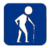  Да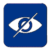 Нет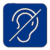 Нет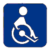 Нет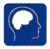 Нетучебная литература;научная литература;справочная литература;учебно-методическая  литература;  периодические издания;электронные издания.